МІНІСТЕРСТВО ВНУТРІШНІХ СПРАВ УКРАЇНИНАКАЗ06.12.2017                                         м. Київ                                       № 999 Про  внесення   змін   до   наказу Міністерства  внутрішніх  справ України від 04 лютого 2016 року № 84Відповідно до пункту 9 Положення про Міністерство внутрішніх справ України,    затвердженого    постановою    Кабінету    Міністрів   України   від28 жовтня 2015 року № 878 (зі змінами), наказу МВС від 02 грудня 2016 року № 1281 «Про утворення Київського факультету Національної академії Національної гвардії України», з метою закріплення за закладами охорони здоров’я МВС особового складу Національної гвардії України  НАКАЗУЮ:1. У підпункті 1 пункту 1 наказу Міністерства внутрішніх справ України від 04 лютого 2016 року № 84 «Про закріплення особового складу військових  частин  та  підрозділів  Національної   гвардії  України  за закладами охорони здоров’я МВС»  слова «факультет № 2 –  підготовки фахівців для НГУ Навчально-наукового інституту № 3 Національної академії внутрішніх справ» замінити словами «Київський факультет Національної академії Національної гвардії України».2. Контроль за виконанням цього наказу покласти на державного секретаря Тахтая О. В. Міністр                                                                                                А. Б. Аваков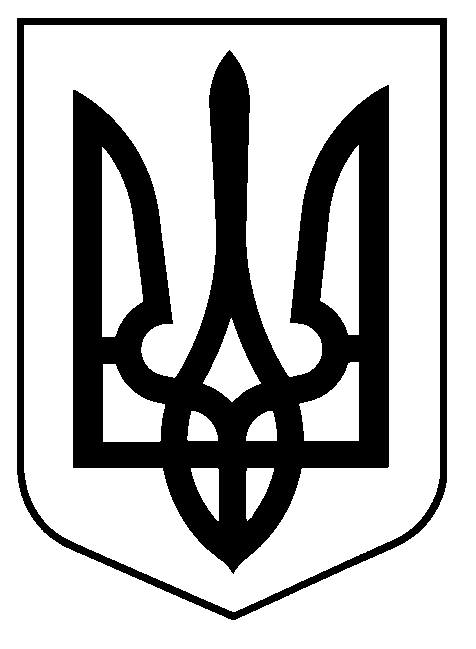 